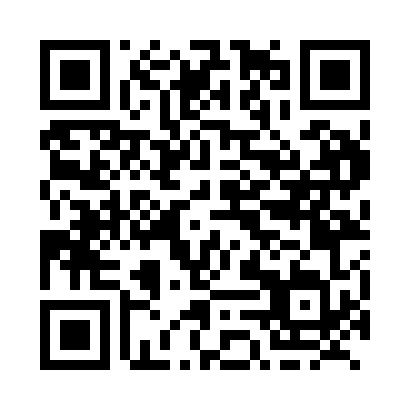 Prayer times for La Cache, Quebec, CanadaMon 1 Jul 2024 - Wed 31 Jul 2024High Latitude Method: Angle Based RulePrayer Calculation Method: Islamic Society of North AmericaAsar Calculation Method: HanafiPrayer times provided by https://www.salahtimes.comDateDayFajrSunriseDhuhrAsrMaghribIsha1Mon2:284:2812:285:578:2810:282Tue2:284:2912:285:578:2810:283Wed2:294:2912:295:578:2810:284Thu2:294:3012:295:578:2710:285Fri2:304:3112:295:578:2710:286Sat2:304:3212:295:568:2610:287Sun2:314:3212:295:568:2610:278Mon2:314:3312:295:568:2510:279Tue2:324:3412:305:568:2510:2710Wed2:324:3512:305:558:2410:2711Thu2:334:3612:305:558:2310:2612Fri2:334:3712:305:558:2310:2613Sat2:344:3812:305:548:2210:2614Sun2:344:3912:305:548:2110:2515Mon2:354:4012:305:548:2010:2516Tue2:364:4112:305:538:1910:2317Wed2:384:4212:305:538:1810:2218Thu2:404:4312:315:528:1710:2019Fri2:424:4412:315:528:1610:1820Sat2:444:4512:315:518:1510:1621Sun2:464:4712:315:518:1410:1422Mon2:484:4812:315:508:1310:1223Tue2:504:4912:315:498:1210:1024Wed2:534:5012:315:498:1110:0825Thu2:554:5112:315:488:0910:0626Fri2:574:5312:315:478:0810:0427Sat2:594:5412:315:468:0710:0128Sun3:014:5512:315:468:069:5929Mon3:034:5612:315:458:049:5730Tue3:054:5812:315:448:039:5531Wed3:074:5912:315:438:019:53